Publicado en Madrid el 25/09/2018 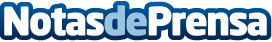 Un estudio de palabras clave es primordial para el marketing online de una empresaYoSEO Marketing confirma que es uno de los pasos más importantes a la hora de elaborar una estrategia de marketing onlineDatos de contacto:Eduardo Laserna91 005 21 34Nota de prensa publicada en: https://www.notasdeprensa.es/un-estudio-de-palabras-clave-es-primordial Categorias: Marketing Madrid E-Commerce http://www.notasdeprensa.es